                                                                                                                                            proiect                                                                          DECIZIE nr.6/25                                                                                                     din  26 noiembrie 2021Cu privire la alocarea lemnelor de foc    Având actele elaborate cu privire la efectuarea tăierii copacilor deterioraţi de pe teritoriul din gestiunea primăriei or. Anenii Noi; în temeiul art.9 a), art. 33(2) lit. b) din Codul Silvic; art.4 (1) a) din Legea nr.435/2006 privind descentralizarea administrativă;  în conformitate cu Legea nr.436/2006 privind administrația publică locală cu modificările  şi  completările ulterioare; Legea nr.100/2017 privind actele normative cu modificările  şi  completările ulterioare; având avizele comisiilor  de specialitate,   Consiliul orăşenesc  Anenii  Noi, DECIDE: 1. A aproba  distribuirea cu titlul gratuit  100  metri steri de lemn de foc din contul masei lemnoase acumulate peste volumul măsurat, în urma tăierii  copacilor deterioraţi de pe teritoriul din gestiunea primăriei or. Anenii Noi, în calitate de ajutor material, persoanelor social defavorizate.2. Responsabil de elaborarea actului cu privire la distribuirea masei lemnoase  se numeşte dl Moroz S., viceprimar.3. Prezenta decizie se aduce la cunoştinţă publică prin plasarea în Registrul de Stat al Actelor Locale, pe pag web şi panoul informativ al instituţiei.6. Prezenta decizie, poate fi notificată autorității publice emitente de Oficiului Teritorial Căușeni al Cancelariei de Stat în termen de 30 de zile de la data includerii actului în Registrul de stat al actelor locale.5. Prezenta decizie, poate fi contestată de persoana interesată, prin intermediul Judecătoriei Anenii Noi, sediul Central (or. Anenii Noi, str. Marțișor nr. 15), în termen de 30 de zile de la comunicare.6. Controlul asupra executării prezentei decizii se atribuie dlui Maţarin A., primar.Președintele ședinței:                                                                    Contrasemnează: Secretar al Consiliului orășenesc                                                    Svetlana  BasarabVotat: pro- ,  contra -, abţinut -                                      Raport/ Notă informativă la proiectul deciziei Consiliului orăşenesc  nr.6/25  din 26 noiembrie 2021                 ,,Cu privire la alocarea lemnelor de foc”    În scopul soluţionării solicitărilor din partea cetăţenilor or. Anenii Noi cu privire la masa lemnoasă pentru perioada rece a annului, tinând cont de fapul că Primăria or. Anenii Noi a efectuat lucrări de tăiere  a copacilor uscaţi detereoraţi, având Actul de evaluare a masei lemnoase – 80 m3, considerăm oportună distribuirea a câte ….. m3 de lemn persoanelor, conform listei,  în calitate de ajutor material.Viceprimar                                     Serghei MorozCONSILIUL ORĂŞENESCANENII NOI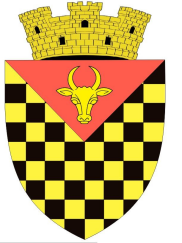             ГОРОДСКОЙ СОВЕТ                 АНЕНИЙ НОЙMD 6501 or. Anenii Noi, str. Suvorov, 6              tel/fax 026522108, consiliulorasenesc@gmail.comMD 6501, г.Анений Ной, ул.Суворов, 6 тел/факс 026522108,consiliulorasenesc@gmail.comMD 6501, г.Анений Ной, ул.Суворов, 6 тел/факс 026522108,consiliulorasenesc@gmail.com